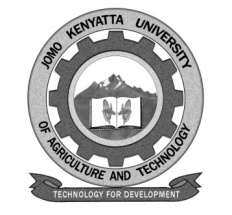 W1-2-60-1-6JOMO KENYATTA UNIVERSITY OF AGRICULTURE AND TECHNOLOGYUNIVERSITY EXAMINATIONS 2019/2020SECOND YEAR FIRST SEMESTER EXAMINATION FOR THE DEGREE OF BACHELOR OF SCIENCE IN SOIL, WATER AND ENVIRONMENTAL ENGINEERINGSBT 2312: APPLIED ENVIRONMENTAL MICROBIOLOGYDATE:  DECEMBER, 2019		                                                                      TIME: 2 HOURS   INSTRUCTIONS: 	ANSWER QUESTION ONE (COMPULSORY) AND ANY OTHER TWO QUESTIONSQUESTION ONE: 30 MARKSa.	Explain the importance of BOD in testing water quality.		(3 marks)b.	Explain the concept of biofilm formation.				(3 marks)c.	Illustrate the three groups of microbes based on temperature.	(3 marks)d.	Explain the challenge of culturing psychrophiles in the laboratory.	(3 marks)e.	Outline characteristics of biogeochemical cycles.			(3 marks)f.	Distinguish between bioaccumulation and biomagnification.		(3 marks)g.	Explain the role of thiobacillis thiooxidans in sulfur cycling.		(3 marks)h.	Describe the three zones of an aquatic ecosystem			(3 marks)i.	Describe the primary participants in the carbon cycle.		(3 marks)j.	Briefly describe the role of microorganisms in soil.			(3 marks)QUESTION TWO: 20 MARKSa.	Discuss economically important microorganisms of extreme environments.											(12 marks)b.	Describe the “Microbial loop” with respect to the aquatic ecosystem.(8 marks)QUESTION THREE: 20 MARKSDiscuss the nitrogen cycle.QUESTION FOUR: 20 MARKSDiscuss microbial interactions.	